Parishes of St John Vianney, West Denton andSt Cuthbert, ThrockleyParish Priest: Father Martin MorrisResident at: St John Vianney, Hillhead Parkway, West Denton, Newcastle upon Tyne NE5 1DPTelephone: 0191 2676063Email: stjohnvianneywestdenton@gmail.com Websites: www.stjohnvianneynewcastle.com             www.stcuthbertsthrockley.comOffice hours: Thursday and Friday, 10.00 am-2.00 pmWeek Commencing 19th January 20202nd Sunday of the YearPrayer of the Church - Week 2, Year A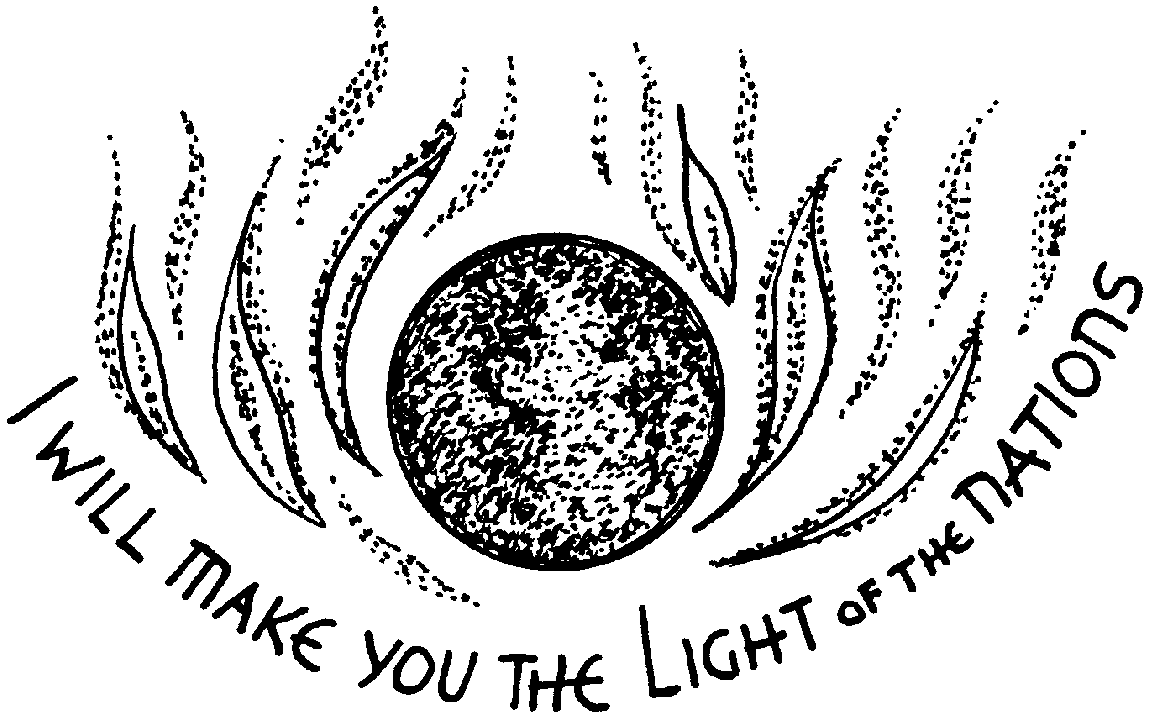 Visits to the Sick and Housebound - If you are aware of anyone who would like a visit, please contact Father Martin.Hospital Chaplaincy - Should you or a family member be going into the RVI or Freeman hospital and require a visit from the Hospital Chaplain, please contact the parish office.  Church Ministries and Prayers for the Sick - Please check the notice boards each week for rotas and the names of our sick parishioners.Holy Souls and Masses for any Intentions - Envelopes are available in the porches should you wish to have a Mass said for any intention including anniversary of death and celebration Masses for special anniversaries and intentions.Lately Dead - Andrew Blair.Thank You - To everyone who contributed to last week's White Flower Appeal in aid of the Society for the Protection of Unborn Children.  £182.80 was raised at St John Vianney and £170 at St Cuthbert's.St John Vianney 200 Club - Please see notice boards for results of last draw.   Winnings still needing to be collected are available by contacting the parish office.Monthly Collection Report - Please see notice boards for the December collection report.Mass at Cheeseburn Grange - There will be a Mass at Cheeseburn Grange, Chapel of St Francis Xavier, at 10.00 am next Saturday 25th January, the Feast of the Conversion of St Paul.  All are welcome.Cake Sale - Sunday 26th January.  Grace Whittle, one of our young parishioners, is going to Kenya on a charity trip to help build a school.  She will be involved in teaching and helping in a local school and in a women's village.  Grace is hoping to raise some funds to help finance this project.  Next Sunday we will have a cake sale after 11.00 am Mass at St John Vianney to help Grace and support this worthy cause.  Thank you.  Father MartinSanto Nino Filipino Festival - Sunday 26th January, 2.00 pm-5.00 pm, at St Teresa of the Infant Jesus Church, Heaton Road.  Filipino Holy Mass, praise and worship, Sinulog dance, procession and refreshments.  All are welcome. 'Four Seasons of Prayer' - The Blackfriars Spirituality Group are holding a spirituality event, 'Four Seasons of Prayer', beginning Saturday 1st February at St Andrew's and following at other churches throughout the year.  An opportunity to pray and reflect together.  Postcards will be distributed at the end of Mass this weekend with further information.  Weekly Parish DiaryWeek Commencing 19th January 2020  Weekly Parish DiaryWeek Commencing 19th January 2020  Weekly Parish DiaryWeek Commencing 19th January 2020Day/DateSt John VianneySt CuthbertSaturday 18thG10.15 am-10.45 am  Confession11.00 am   Healing Mass4.45 pm-5.15 pm   Confession5.30 pm     Vigil MassHelen ScottSunday 19thG11.00 am   MassMichael ByrneMonday 20thG9.15 am     MassJoe HewittTuesday 21stSt AgnesR6.00 pm    Exposition6.40 pm    Rosary7.00 pm    MassSister Dorothy BaxterWednesday 22ndG9.00 am     Exposition9.35 am     Morning Prayer and                     Peace Rosary10.00 am   MassJune StopherThursday 23rdG9.30 am     Exposition10.00 am   MassA sick person (AO)Friday 24thSt Francis de SalesW6.00 pm    Exposition6.30 pm    MassPrivate intention (M)10.00 am   School Mass                   (in church)Holy SoulsSaturday 25thG11.00 am-11.30 am  Confession4.45 pm-5.15 pm   Confession5.30 pm     Vigil MassJoseph and Josephine BrownSunday 26thG11.00 am   MassBob Anderson